2021-22 ਸਕੂਲ ਸਾਲ ਲਈ ਲਰਨਿੰਗ ਮਾਡਲ ਦੀ ਚੋਣਹਾਲ ਹੀ ਵਿੱਚ ਓਨਟੈਰਿਓ ਸਰਕਾਰ ਨੇ ਘੋਸ਼ਣਾ ਕੀਤੀ ਕਿ ਸਕੂਲ ਬੋਰਡ 2021-22 ਸਾਲ ਲਈ ਇਨ-ਪਰਸਨ ਅਤੇ ਵਰਚੁਅਲ ਲਰਨਿੰਗ ਵਿਕਲਪ ਮੁਹੱਈਆ ਕਰਨਗੇ। ਇਸ ਨੂੰ ਧਿਆਨ ਵਿੱਚ ਰੱਖਦੇ ਹੋਏ, ਟੋਰੋਂਟੋ ਡਿਸਟ੍ਰਿਕਟ ਸਕੂਲ ਬੋਰਡ (ਟੀਡੀਐਸਬੀ) ਪਰਿਵਾਰਾਂ ਨੂੰ ਮੱਧ-ਅਗਸਤ ਵਿੱਚ ਇਨ-ਪਰਸਨ ਜਾਂ ਵਰਚੁਅਲ ਲਰਨਿੰਗ ਲਈ ਔਨਲਾਈਨ ਸਿਲੈਕਸ਼ਨ ਫਾਰਮ ਭਰਨ ਲਈ ਕਹੇਗਾ।ਉਸ ਸਮੇਂ ਤੇ, ਪਰਿਵਾਰਾਂ ਕੋਲ ਮਹਾਮਾਰੀ ਅਤੇ ਸਕੂਲ ਸਟਾਫ ਅਤੇ ਵਿਦਿਆਰਥੀਆਂ ਦੇ ਲਈ ਟੀਕਾਕਰਣ ਦੀ ਸਥਿਤੀ ਬਾਰੇ ਅਪ-ਟੂ-ਡੇਟ ਜਾਣਕਾਰੀ ਹੋਵੇਗੀ ਅਤੇ ਉਹ ਸੂਚਿਤ ਫੈਸਲਾ ਕਰਨ ਲਈ ਬਿਹਤਰ ਸਥਿਤੀ ਵਿੱਚ ਹੋਣਗੇ। ਟੀਡੀਐਸਬੀ ਵੀ ਇਨ-ਪਰਸਨ ਲਰਨਿੰਗ ਲਈ ਸਕੂਲਾਂ ਵਿੱਚ ਸਿਹਤ ਅਤੇ ਸੁਰੱਖਿਆ ਉਪਾਵਾਂ ਬਾਰੇ ਜਾਣਕਾਰੀ ਅਤੇ ਲਾਈਵ, ਔਨਲਾਈਨ ਵਰਚੁਅਲ ਲਰਨਿੰਗ ਕਿਵੇਂ ਡਲਿਵਰ ਕੀਤੀ ਜਾਵੇਗੀ ਬਾਰੇ ਹੋਰ ਵੇਰਵੇ ਮੁਹੱਈਆ ਕਰਨ ਲਈ ਬਿਹਤਰ ਸਥਿਤੀ ਵਿੱਚ ਹੋਵੇਗਾ। 

ਮੌਜੂਦਾ ਸਮੇਂ ਤੇ ਸਥਾਪਿਤ ਵਰਚੁਅਲ ਸਕੂਲ (ਐਲੀਮੈਂਟਰੀ ਅਤੇ ਸੈਕੰਡਰੀ) 2021-22 ਸਕੂਲ ਸਾਲ ਲਈ ਪੇਸ਼ ਨਹੀਂ ਕੀਤੇ ਜਾਣਗੇ। ਹੋਰ ਪੜ੍ਹੋ।ਟੋਰੋਂਟੋ ਪਬਲਿਕ ਹੈਲਥ (ਟੀਪੀਐਚ) ਵੈਕਸੀਨ ਅਪਡੇਟਜਿਵੇਂ ਟੋਰੋਂਟੋ ਸ਼ਹਿਰ ਵਿੱਚ ਕੋਵਿਡ-19 ਵੈਕਸੀਨ ਰੋਲਆਉਟ ਹੁੰਦੀ ਹੈ, ਸਭ ਤੋਂ ਅਪ ਟੂ ਡੇਟ ਜਾਣਕਾਰੀ ਅਤੇ ਅਨੇਕ ਭਾਸ਼ਾਵਾਂ ਵਿੱਚ ਉਪਲਬਧ ਟੀਕਾਕਰਣ ਸਾਧਨਾਂ ਲਈ ਕਿਰਪਾ ਕਰਕੇ ਟੀਪੀਐਚ ਵੈੱਬਸਾਈਟ 'ਤੇ ਜਾਓ।

ਟੀਡੀਐਸਬੀ ਵਿੱਚ ਮਈ ਵਿਰਾਸਤ ਮਹੀਨੇ

ਮਈ ਦੇ ਮਹੀਨੇ ਦੋ ਦੌਰਾਨ, ਟੀਡੀਐਸਬੀ ਹੇਠਾਂ ਦਿੱਤੇ ਵਿਰਾਸਤ ਮਹੀਨੇ ਮਨਾਉਂਦਾ ਹੈ:ਏਸ਼ਿਆਈ ਵਿਰਾਸਤ ਮਹੀਨਾਯਹੂਦੀ ਵਿਰਾਸਤ ਮਹੀਨਾਹਰੇਕ ਵਿਰਾਸਤ ਮਹੀਨੇ ਅਤੇ ਯੋਜਨਾਬੱਧ ਕੀਤੀਆਂ ਗਈਆਂ ਗਤੀਵਿਧੀਆਂ ਅਤੇ ਜਸ਼ਨਾਂ ਬਾਰੇ ਹੋਰ ਜਾਣਨ ਲਈ, ਕਿਰਪਾ ਕਰਕੇ ਉੱਤੇ ਦਿੱਤੇ ਲਿੰਕ ਵਰਤ ਕੇ ਟੀਡੀਐਸਬੀ ਵੈੱਬਸਾਈਟ ਤੇ ਜਾਓ।ਵਰਚੂਅਲ ਡਰੌਪ-ਇਨ ਘੰਟਿਆਂ ਵਿੱਚ ਸ਼ਾਮਲ ਹੋਵੋ

ਆਪਣੇ ਬੱਚੇ ਜਾਂ ਕਿਸ਼ੋਰ ਦੀ ਮਾਨਸਿਕ ਸਿਹਤ ਅਤੇ ਕੁਸ਼ਲਤਾ ਬਾਰੇ ਵਿਚਾਰਾਂ ਦੀ ਪੜਤਾਲ ਕਰਨ ਲਈ ਟੀਡੀਐਸਬੀ ਪ੍ਰੋਫੈਸ਼ਨਲ ਸਪੋਰਟ ਸਰਵਿਸਿਜ਼ ਤੋਂ ਸਟਾਫ ਦੇ ਨਾਲ ਸਿੱਧੇ ਜੁੜੋ। 
ਮੰਗਲਵਾਰਾਂ ਨੂੰ, ਸਵੇਰੇ 10 ਵਜੇ - 11 ਵਜੇਵੀਰਵਾਰਾਂ ਨੂੰ, ਸ਼ਾਮ 7 ਵਜੇ - 8 ਵਜੇਉਧਾਰ ਦਿੱਤੀਆਂ ਗਈਆਂ ਵਿਦਿਆਰਥੀ ਡਿਵਾਇਸਾਂ ਦੀ ਵਾਪਸੀ2021-22 ਸਕੂਲ ਸਾਲ ਦੀ ਸ਼ੁਰੂਆਤ ਦੀ ਤਿਆਰੀ ਵਿੱਚ, ਟੀਡੀਐਸਬੀ ਜਾਂ ਸਥਾਨਕ ਸਕੂਲ ਤੋਂ ਡਿਵਾਇਸਾਂ (ਉਦਾਹਰਣ ਲਈ ਆਈਪੈਡ (iPad), ਕ੍ਰੋਮਬੁਕ (Chromebook), ਇੰਨਟਰਨੈੱਟ ਹੱਬ (Internet Hub)) ਉਧਾਰ ਲੈਣ ਵਾਲੇ ਪਰਿਵਾਰਾਂ ਨੂੰ ਉਨ੍ਹਾਂ ਨੂੰ ਵਾਪਸ ਕਰਨ ਲਈ ਕਿਹਾ ਜਾ ਰਿਹਾ ਹੈ। ਜੇ ਤੁਸੀਂ ਪਹਿਲਾਂ ਹੀ ਟੀਡੀਐਸਬੀ ਸਕੂਲ ਨੂੰ ਡਿਵਾਇਸ ਵਾਪਸ ਕਰ ਚੁੱਕੇ ਹੋ, ਤਾਂ ਕਿਰਪਾ ਕਰਕੇ ਇਸ ਸੁਨੇਹੇ ਨੂੰ ਨਜ਼ਰਅੰਦਾਜ਼ ਕਰ ਦਿਓ। ਡਿਵਾਇਸਾਂ ਅਤੇ ਡਿਵਾਇਸ ਦੇ ਨਾਲ ਡਿਲਿਵਰ ਕੀਤੀਆਂ ਗਈਆਂ ਸਾਰੀਆਂ ਪਾਵਰ ਕੇਬਲਾਂ, ਕੇਸ ਅਤੇ ਚਾਰਜਰਾਂ ਨੂੰ ਸੋਮਵਾਰ, 14 ਜੂਨ ਅਤੇ ਸ਼ੁੱਕਰਵਾਰ, 2 ਜੁਲਾਈ (ਐਲੀਮੈਂਟਰੀ ਸਕੂਲਾਂ ਲਈ) ਅਤੇ ਸ਼ੱਕਰਵਾਰ 9 ਜੁਲਾਈ (ਸੈਕੰਡਰੀ ਸਕੂਲਾਂ ਲਈ) ਦੇ ਵਿਚਕਾਰ, ਸਵੇਰੇ 9 ਵਜੇ ਅਤੇ ਦੁਪਹਿਰ 3 ਵਜੇ ਦੇ ਘੰਟਿਆਂ ਵਿਚਕਾਰ ਕਿਸੇ ਵੀ ਟੀਡੀਐਸਬੀ ਸਕੂਲ ਨੂੰ ਵਾਪਸ ਕੀਤਾ ਜਾ ਸਕਦਾ ਹੈ। ਕਿਰਪਾ ਕਰਕੇ ਨੋਟ ਕਰੋ ਕਿ 14 ਜੂਨ ਉਹ ਪਹਿਲਾ ਦਿਨ ਹੋ ਜਦੋਂ ਕਲੈਕਸ਼ਨ ਸ਼ੁਰੂ ਹੋਣ ਦੀ ਉਮੀਦ ਹੈ, ਵਾਪਸ ਕਰਨ ਲਈ ਆਖਰੀ ਤਰੀਕ ਨਹੀਂ। ਕਈ ਪਰਿਵਾਰਾਂ ਨੇ ਸਕੂਲ ਸਾਲ ਦੇ ਖਤਮ ਹੋਣ ਤੋਂ ਪਹਿਲਾਂ ਉਧਾਰ ਲਈਆਂ ਗਈਆਂ ਡਿਵਾਇਸਾਂ ਨੂੰ ਵਾਪਸ ਕਰਨ ਲਈ ਬੇਨਤੀ ਕੀਤੀ ਹੈ. ਅਤੇ ਅਸੀਂ ਉਨ੍ਹਾਂ ਬੇਨਤੀਆਂ ਨੂੰ ਸਮਾਈ ਕਰਨਾ ਚਾਹੁੰਦੇ ਹਾਂ। 2 ਜੁਲਾਈ ਤੱਕ ਵਾਪਸ ਨਾ ਕੀਤੀਆਂ ਗਈਆਂ ਸਾਰੀਆਂ ਡਿਵਾਇਸਾਂ ਨੂੰ ਪ੍ਰਬੰਧਕੀ ਤੌਰ ਤੇ ਲੌਕ ਕਰ ਦਿੱਤਾ ਜਾਵੇਗਾ, ਵਿਦਿਆਰਥੀ ਲੌਗਇਨ ਨੂੰ ਰੋਕਦੇ ਹੋਏ। ਇੰਨ੍ਹਾਂ ਡਿਵਾਇਸਾਂ ਨੂੰ ਸਤੰਬਰ ਵਿੱਚ ਸਕੂਲ ਦੁਬਾਰਾ ਸ਼ੁਰੂ ਹੋਣ ਤੋਂ ਪਹਿਲਾਂ ਵਾਪਸ ਕੀਤੇ ਜਾਣ ਦੀ ਲੋੜ ਹੋਵੇਗੀ। ਟੀਡੀਐਸਬੀ ਸਮਰ ਪ੍ਰੋਗਰਾਮ ਵਿੱਚ ਦਾਖਲ ਵਿਦਿਆਰਥੀ ਡਿਵਾਇਸ ਨੂੰ ਸਮਰ ਪ੍ਰੋਗਰਾਮ ਦੀ ਅਵਧੀ ਲਈ ਵਰਤਣਾ ਜਾਰੀ ਰੱਖ ਸਕਦੇ ਹਨ ਅਤੇ ਉਨ੍ਹਾਂ ਨੂੰ ਸਤੰਬਰ ਵਿੱਚ ਡਿਵਾਇਸ ਵਾਪਸ ਕਰਨੀ ਚਾਹੀਦੀ ਹੈ।  ਜੇ ਤੁਹਾਡੇ ਕੋਈ ਸਵਾਲ ਹਨ, ਤਾਂ ਕਿਰਪਾ ਕਰਕੇ ਸੰਪਰਕ ਕਰੋ DeviceReturns@tdsb.on.ca। ਅਸੀਂ ਇਸ ਮਾਮਲੇ ਵਿੱਚ ਤੁਹਾਡੇ ਸਹਿਯੋਗ ਦੀ ਸ਼ਲਾਘਾ ਕਰਦੇ ਹਾਂ। ਧੰਨਵਾਦ।ਵਰਚੁਅਲ ਸਕੂਲ ਦੇ ਸਰਬੋਤਮ ਹਿਟਸਮਈ ਦੇ ਸਾਰੇ ਮਹੀਨੇ ਦੌਰਾਨ, ਵਰਚੁਅਲ ਸਕੂਲ ਸਿੱਖਿਅਕਾਂ ਦੀ ਇੱਕ ਟੀਮ ਵਿਦਿਆਰਥੀਆਂ ਦੇ ਕੰਮ ਦੀਆਂ ਗਤੀਵਿਧੀਆਂ, ਪ੍ਰਾਜੈਕਟਾਂ ਅਤੇ ਕ੍ਰਿਤੀਆਂ ਦਾ ਇੱਕ ਸੰਗ੍ਰਹਿ ਵਿਕਸਤ ਕਰਨ ਲਈ ਇਕੱਠੀ ਹੋਈ। 

TDSB_VS’ ਗ੍ਰੇਟਸਟ ਹਿਟਸ  ਵਰਚੁਅਲ ਸਕੂਲ K-8 ਵਿੱਚ ਵਿਦਿਆਰਥੀਆਂ ਅਤੇ ਅਧਿਆਪਕਾਂ ਦੀ ਸਿੱਖਣ ਦੀ ਯਾਤਰਾ ਨੂੰ ਪ੍ਰਤਿਬਿੰਬਤ ਕਰਦਾ ਹੈ ਅਤੇ ਅਨੇਕ ਅਧਿਆਪਕਾਂ ਦੀ ਰਿਮੋਟ ਢੰਗ ਨਾਲ ਲਰਨਿੰਗ ਵਿੱਚ ਨਵੇਂ ਸੁਧਾਰ ਕਰਨ ਅਤੇ ਸਿਰਜਣ ਪ੍ਰਤੀ ਵਚਨਬੱਧਤਾ ਨੂੰ ਦਰਸਾਉਂਦਾ ਹੈ। ਇਸ ਟੀਡੀਐਸਬੀ ਐਜੁਕੇਸ਼ਨ ਵੀਕ ਵਰਚੁਅਲ ਸਕੂਲ ਪਹਿਲ ਨੇ 21ਵੀਂ ਸਦੀ ਦੇ ਲਰਨਿੰਗ ਮਾਡਲ ਦੀ ਵਰਤੋਂ ਕੀਤੀ ਜੋ ਕਿ ਅਜਿਹੇ ਪ੍ਰਾਜੈਕਟਾਂ ਤੇ ਕੇਂਦਰਿਤ ਹੈ ਜਿਹੜੇ ਟੀਡੀਐਸਬੀ ਗਲੋਬਲ ਕੰਮਪੀਟੈਂਸੀਜ਼ (ਆਲੋਚਨਾਤਮਕ ਸੋਚ ਅਤੇ ਸਮੱਸਿਆ ਸੁਲਝਾਉਣਾ; ਗਲੋਬਲ ਨਾਗਰਿਕਤਾ ਅਤੇ ਸੁਭਾਉ, ਸੰਚਾਰ, ਸਹਿਯੋਗ, ਸਿਰਜਣਾਤਮਕਤਾ, ਪੁੱਛਗਿੱਛ ਅਤੇ ਉੱਦਮਤਾ) ਨੂੰ ਦਰਸਾਉਂਦੇ ਹਨ ਅਤੇ ਵਰਚੁਅਲ ਸਕੂਲ ਦੇ ਟੀਚਿੰਗ ਸਟਾਫ ਦੀ ਸਿਰਜਣਾਤਮਕਤਾ, ਨਵੀਨਤਾ ਅਤੇ ਚਤੁਰਾਈ ਨੂੰ ਉਜਾਗਰ ਕਰਦੇ ਹਨ।
VS ਡਿਜੀਟਲ ਟੂਲਜ਼ ਇਨੋਵੇਸ਼ਨ ਸ਼ੋਕੇਸ ਸਾਈਟ ਤੇ ਜਾਓ ਅਤੇ https://twitter.com/TdsbV ਤੇ ਫਾਲੋ ਕਰੋ।
ਫੈਮਲੀ ਨਾਈਟ:  ਕੋਡਿੰਗ ਅਨੁਭਵ ਵਿੱਚ ਸ਼ਾਮਲ ਹੋਵੋ! 
5 ਮਈ ਨੂੰ, LC2 ਨੇ ਮਾਪਿਆਂ ਨੂੰ ਆਪਣੇ ਬੱਚਿਆਂ ਦੀ ਸਿਖਲਾਈ ਦਾ ਸਮਰਥਨ ਕਰਨ ਲਈ ਕੋਡਿੰਗ ਅਤੇ ਡਿਸਕਵਰੀ ਐਕਸਪੀਰੀਅੰਸ ਸਿੱਖਣ ਦੇ ਸਰੋਤਾਂ ਤੱਕ ਪਹੁੰਚ ਕਿਵੇਂ ਕੀਤੀ ਜਾ ਸਕੇ ਬਾਰੇ ਜਾਣਕਾਰੀ ਮੁਹੱਈਆ ਕਰਨ ਲਈ ਡਿਸਕਵਰੀ ਐਜੂਕੇਸ਼ਨ ਦੇ ਨਾਲ ਇੱਕ ਪਰਿਵਾਰ ਦੀ ਕੋਡਿੰਗ ਰਾਤ ਦੀ ਮੇਜ਼ਬਾਨੀ ਕੀਤੀ। ਵਰਕਸ਼ਾਪ ਦੀ ਰਿਕਾਰਡਿੰਗ ਅਤੇ ਵਰਚੁਅਲ ਸਕੂਲ ਵਿਚਲੇ ਵਿਦਿਆਰਥੀਆਂ ਲਈ ਇੰਨ੍ਹਾਂ ਪ੍ਰੋਗਰਾਮਾਂ ਤੱਕ ਪਹੁੰਚ ਕਿਵੇਂ ਪ੍ਰਾਪਤ ਕੀਤੀ ਜਾਵੇ ਸਮੇਤ ਹੋਰ ਜਾਣਕਾਰੀ ਲਈ, ਕਿਰਪਾ ਕਰਕੇ ਟੀਡੀਐਸਬੀ ਵਰਚੁਅਲ ਸਕੂਲ ਵਿੱਚ ਪਰਿਵਾਰਾਂ ਲਈ ਕੋਡਿੰਗ ਅਤੇ ਡਿਸਕਵਰੀ ਸਾਧਨਤੇ ਜਾਓ।ਮਾਤਾ-ਪਿਤਾ ਅਤੇ ਦੇਖਭਾਲ ਕਰਨ ਵਾਲਿਆਂ ਲਈ ਗਣਿਤ ਦੀ ਸ਼ਾਮ (Math Evening)
18 ਅਤੇ 25 ਮਈ ਨੂੰ, LC3 ਨੇ ਮਾਪਿਆਂ ਅਤੇ ਦੇਖਭਾਲ ਕਰਨ ਵਾਲਿਆਂ ਨੂੰ ਬਿਹਤਰ ਤਰੀਕੇ ਨਾਲ ਇਹ ਸਮਝਣ ਵਿਚ ਸਹਾਇਤਾ ਲਈ ਕਿ ਉਹ ਆਪਣੇ ਬੱਚੇ ਨੂੰ ਗਣਿਤ ਵਿਚ ਰੁੱਝੇ ਰਹਿਣ ਅਤੇ ਗਣਿਤ ਦੇ ਚਮਤਕਾਰਾਂ ਬਾਰੇ ਸਕਾਰਾਤਮਕ ਅਤੇ ਉਤਸ਼ਾਹਤ ਹੋਣ ਵਿਚ ਉਨ੍ਹਾਂ ਦਾ ਸਮਰਥਨ ਕਰਨ ਲਈ ਕੀ ਕਰ ਸਕਦੇ ਹਨ, ਲਈ ਮਦਦ ਕਰਨ ਲਈ ਦੋ ਜਾਣਕਾਰੀਦਾਇਕ ਰਾਤਾਂ ਦੀ ਮੇਜ਼ਬਾਨੀ ਕੀਤੀ। ਡਾ. ਟੀ ਰੈਪਕੇ (Dr. T Rapke), ਯੌਰਕ ਯੂਨੀਵਰਸਿਟੀ ਵਿਖੇ ਫੈਕਲਟੀ ਔਫ ਐਜੁਕੇਸ਼ਨ ਵਿੱਚ ਅਸੋਸੀਏਟ ਪ੍ਰੋਫੈਸਰ, ਜਿੰਨ੍ਹਾਂ ਦੇ ਅਧਿਐਨ ਦੇ ਖੇਤਰਾਂ ਵਿੱਚ ਗਣਿਤ ਸਿਖਾਉਣਾ ਅਤੇ ਸਿੱਖਣਾ (ਗਣਿਤ ਸੰਬੰਧੀ ਚਿੰਤਾ ਵਿੱਚ ਖਾਸ ਰੁਚੀ ਦੇ ਨਾਲ), ਗਣਿਤ ਦੀ ਹੋਮ ਅਤੇ ਸਕੂਲ ਲਰਨਿੰਗ ਨੂੰ ਜੋੜਨਾ ਅਤੇ ਅਧਿਆਪਕਾਂ ਦੀ ਸਿਖਲਾਈ ਸ਼ਾਮਲ ਹਨ, ਨੇ ਪ੍ਰਸਤੁਤ ਕੀਤਾ ਅਤੇ ਮਾਤਾ-ਪਿਤਾ/ਦੇਖਭਾਲ ਕਰਨ ਵਾਲਿਆਂ ਦੇ ਸਵਾਲਾਂ ਦੇ ਜਵਾਬ ਦਿੱਤੇ। ਸਾਰੇ ਪਰਿਵਾਰਾਂ ਨੂੰ ਰਿਕਾਰਡਿੰਗ ਭੇਜੀ ਜਾਵੇਗੀ ਅਤੇ ਤੁਸੀਂ ਵੀ ਡਾ. ਰੈਪਕੇ ਦੁਆਰਾ ਬਣਾਏ ਗਏ ਵੀਡੀਓਆਂ ਤੇ ਕੰਮ ਕਰਕੇ ਆਪਣੇ ਬੱਚੇ ਦੇ ਨਾਲ ਸਿੱਖਣ ਦਾ ਤਰੀਕਾ ਸਿੱਖ ਸਕਦੇ ਹੋ: ਸਾਰਿਆਂ ਲਈ ਗਣਿਤ (Math For Al)l।
ਫਰੈਂਚ ਪੇਰੈਂਟ ਏਨਗੇਜਮੈਂਟ ਈਵਨਿੰਗ
ਫਰੈਂਚ ਇਮਰਸ਼ਨ ਅਤੇ ਐਕਸਟੇਨਡਿਡ ਫਰੈਂਚ ਪਰਿਵਾਰਾਂ ਨੂੰ ਟੀਡੀਐਸਬੀ ਦੀ FSL ਵੈੱਬਸਾਈਟ ਦੀ ਪੜਤਾਲ ਕਰਨ ਦਾ ਮੌਕਾ ਮਿਲਿਆ, ਜਿਸ ਵਿੱਚ ਟੀਡੀਐਸਬੀ ਵਰਚੁ੍ਅਲ ਲਾਇਬ੍ਰੇਰੀ, ਅਤੇ ਬਾਹਰਲੇ ਲਿੰਕ ਸ਼ਾਮਲ ਸਨ ਜਿਹੜੇ ਫਰੈਂਚ ਪ੍ਰੋਗਰਾਮਿੰਗ ਵਿਚਲੇ ਵਿਦਿਆਰਥੀਆਂ ਦੇ ਲਈ ਸਾਧਨ ਅਤੇ ਏਨਗੇਜਮੈਂਟ ਗਤੀਵਿਧੀਆਂ ਮੁਹੱਈਆ ਕਰਦੇ ਹਨ। ਸਟਾਫ ਨੇ ਫਰੈਂਚ ਲਰਨਿੰਗ ਨੂੰ ਮਜ਼ੇਦਾਰ ਬਣਾਉਣ ਅਤੇ ਭਾਸ਼ਾ ਨੂੰ ਜੀਵਤ ਕਰਨ ਲਈ ਵੱਖ ਵੱਖ ਸਤਰਾਂ ਤੇ ਸਾਧਨਾਂ ਦਾ ਨਿਰੀਖਣ ਕੀਤਾ। ਇਤਾਲਵੀ ਵਿਰਾਸਤ ਮਹੀਨਾ: ਭੋਜਨ ਲਈ ਪਿਆਰ ਰਾਹੀਂ ਜਸ਼ਨ ਮਨਾਉਣਾ! ਜੂਨ ਟੀਡੀਐਸਬੀ ਵਿੱਚ ਇਤਾਲਵੀ ਵਿਰਾਸਤ ਮਹੀਨਾ ਹੈ ਅਤੇ ਇਸ ਸਾਰੇ ਮਹੀਨੇ ਵਿੱਚ ਮੇਡ ਇਨ ਇਟਲੀ (Made in Italy) ਵਿਸ਼ੇ ਨੂੰ ਉਜਾਗਰ ਕਰਨ ਲਈ ਕਈ ਸਾਰੀਆਂ ਦਿਲਚਸਪ ਪਹਿਲਾਂ ਦੀ ਯੋਜਨਾ ਬਣਾਈ ਗਈ ਹੈ।ਟੀਡੀਐਸਬੀ ਵਿਦਿਆਰਥੀਆਂ, ਸਟਾਫ ਅਤੇ ਕਮਿਊਨਿਟੀ ਨੂੰ ਸੁਆਦ ਇਤਾਲਵੀ ਭੋਜਨ ਬਣਾਉਣਾ ਸਿੱਖਣ ਲਈ ਸ਼ੈਫ ਵਨੈਸਾ ਜਿਆਨਫ੍ਰਾਸੈਂਸਕੋ  ਅਤੇ ਐਨਟੋਨਿਐਟਾ ਫੇਰੇਟੀ ਦੇ ਨਾਲ ਦੋ ਔਨਲਾਈਨ ਕੁਕਿੰਗ ਕਲਾਸਾਂ ਵਿੱਚ ਸ਼ਾਮਲ ਹੋਣ ਲਈ ਸੱਦਾ ਦਿੱਤਾ ਜਾਂਦਾ ਹੈ। 11 ਜੂਨ, 2021 ਨੂੰ ਸ਼ਾਮ 5 ਤੋਂ 6 ਵਜੇ ਤੱਕ। 
ਪੂਰੀ ਰੈਸਪੀ ਅਤੇ ਲੋੜੀਂਦੀਆਂ ਸਮੱਗਰੀਆਂ ਇੱਥੇ ਦੇਖੋ! ਇਸ ਪ੍ਰੋਗਰਾਮ ਲਈ ਪਹਿਲਾਂ ਤੋਂ ਰਜਿਸਟਰ ਕਰੋ: https://tdsb-ca.zoom.us/webinar/register/WN_z5nYHzTcT-WmtBCyvx-DRw। 14 ਜੂਨ, 2021 ਨੂੰ ਸ਼ਾਮ 4:30 ਤੋਂ ਸ਼ਾਮ 5:30 ਵਜੇ ਤੱਕ।
ਪੂਰੀ ਰੈਸਪੀ ਅਤੇ ਲੋੜੀਂਦੀਆਂ ਸਮੱਗਰੀਆਂ ਇੱਥੇ ਦੇਖੋ!ਇਸ ਪ੍ਰੋਗਰਾਮ ਲਈ ਪਹਿਲਾਂ ਤੋਂ ਰਜਿਸਟਰ ਕਰੋ: https://tdsb-ca.zoom.us/webinar/register/WN_vqvi27etR5a1iB1S1be2hgਵਰਚੁਅਲ ਐਲੀਮੈਂਟਰੀ ਸਕੂਲ ਦੀਆਂ ਸਟਾਫ ਡਾਇਰੈਕਟਰੀਆਂਸੌਖੇ ਹਵਾਲੇ ਲਈ ਹੇਠਾਂ ਵਰਚੁਅਲ ਸਕੂਲ ਪ੍ਰਬੰਧਕੀ ਟੀਮ ਦੀਆਂ ਡਾਇਰੈਕਟਰੀਆਂ ਹਨ। ਹਰੇਕ ਲਰਨਿੰਗ ਸੈਂਟਰ ਵਿੱਚ ਐਲੀਮੈਂਟਰੀ ਵਾਇਸ-ਪ੍ਰਿੰਸੀਪਲ ਅਤੇ ਪ੍ਰਿੰਸੀਪਲਾਂ ਨੂੰ ਗਰੇਡ ਦੇ ਅਧਾਰ 'ਤੇ ਮਨੋਨੀਤ ਕੀਤਾ ਗਿਆ ਹੈ।ਲਰਨਿੰਗ ਸੈਂਟਰ 1 ਵਰਚੂਅਲ ਐਲੀਮੈਂਟਰੀ ਸਕੂਲ 
ਲਰਨਿੰਗ ਸੈਂਟਰ 2 ਵਰਚੂਅਲ ਐਲੀਮੈਂਟਰੀ ਸਕੂਲ
ਲਰਨਿੰਗ ਸੈਂਟਰ 3 ਵਰਚੂਅਲ ਐਲੀਮੈਂਟਰੀ ਸਕੂਲ ਲਰਨਿੰਗ ਸੈਂਟਰ 4 ਵਰਚੂਅਲ ਐਲੀਮੈਂਟਰੀ ਸਕੂਲ
ਟੀਡੀਐਸਬੀ ਐਲੀਮੈਂਟਰੀ ਵਰਚੁਅਲ 
ਸਕੂਲ ਫੈਮਲੀ ਨਿਊਜ਼ਲੈਟਰ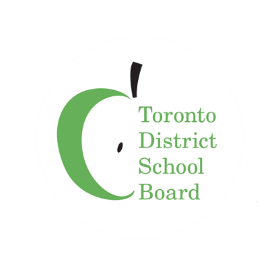 ਵਰਚੂਅਲ ਸਕੂਲ ਫੈਮਲੀ ਨਿਊਜ਼ਲੈਟਰ ਦੇ ਮਈ 2021 ਅੰਕ ਵਿੱਚ ਤੁਹਾਡਾ ਸਵਾਗਤ ਹੈ। ਜਿਵੇਂ ਅਸੀਂ ਸਕੂਲੀ ਸਾਲ ਦੇ ਅੰਤ ਵਲ ਵੱਧ ਰਹੇ ਹਾਂ, ਵਿਦਿਆਰਥੀਆਂ ਦਾ ਅਜਿਹੇ ਸਕੂਲੀ ਸਾਲ ਦੌਰਾਨ ਵਚਨਬੱਧਤਾ ਅਤੇ ਲਚਕਤਾ ਦਰਸਾਉਣਾ ਜਾਰੀ ਹੈ ਜੋ ਕਿਸੇ ਵੀ ਹੋਰ ਸਾਲ ਨਾਲੋਂ ਵੱਖਰਾ ਰਿਹਾ ਹੈ। ਅਸੀਂ ਸਾਰੇ ਗਰਮੀਆਂ ਦੀ ਬ੍ਰੇਕ ਦੀ ਉਡੀਕ ਕਰ ਰਹੇ ਹਾਂ ਅਤੇ ਵਿਦਿਆਰਥੀਆਂ ਨੂੰ ਧਿਆਨ ਕੇਂਦਰਿਤ ਰੱਖਣ ਅਤੇ ਮਜ਼ਬੂਤ ਢੰਗ ਨਾਲ ਖਤਮ ਕਰਨ ਲਈ ਉਤਸ਼ਾਹਿਤ ਕਰਦੇ ਹਾਂ!ਕਿਰਪਾ ਕਰਕੇ 2021-22 ਸਕੂਲ ਸਾਲ ਬਾਰੇ ਜਾਣਕਾਰੀ ਅਤੇ ਅਪਡੇਟਾਂ ਲਈ ਟੀਡੀਐਸਬੀ ਵੈੱਬਸਾਈਟ ਦੀ ਜਾਂਚ ਕਰਨਾ ਜਾਰੀ ਰੱਖੋ ਜਿਵੇਂ ਉਹ ਅਗਲੇ ਮਹੀਨਿਆਂ ਵਿੱਚ ਉਪਲਬਧ ਹੁੰਦੀ ਹੈ।

ਹੋਰ ਜਾਣਕਾਰੀ ਅਤੇ ਅੱਪਡੇਟਾਂ ਲਈ, ਕਿਰਪਾ ਕਰਕੇ  wwwwww.tdsb.on.ca/virtualschool'ਤੇ ਜਾਓ ਅਤੇ ਟਵਿਟਰ 'ਤੇ @tdsbvs 'ਤੇ ਫਾਲੋ ਕਰੋ।